Food Establishment Operational Plan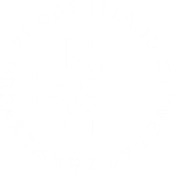 Days and Hours of Operation: Insert Hours of Operation in the Following Format: 8am to 8pm Projected Maximum Number of Meals to Be Served Per Day Maximum Number of Kitchen Staff Available  Type of Services (Check All That Apply)Describe Type of Special Processes   			       NA ☐ Time-temperature Control for Safety (TCS) Foods to Be Handled, Prepared and ServedCheck EquipmentFood Supplies Catering and Off-Site Services           NA ☐Garbage and Refuse           NA ☐Business Name:Address:Phone /Email: Days:                                                                                Hours: Seasonal: Yes☐ No☐                                                      Months of Operation:Breakfast LunchDinnerBreakfast LunchDinner☐ Commercially Packaged Foods Only☐ Cook and Serve☐ Hot/Cold Holding and Serve☐ Cook, Cool, Reheat, Hot Hold and Serve☐ Other:A variance and/or HACCP plan will be requiredA variance and/or HACCP plan will be required☐ Sous Vide/Reduced Oxygen Packaging☐ Sushi Rice               Method: ☐ Acidification     ☐ Using time as a public health control☐ Raw Fish: Sashimi, Ceviche☐ Juice Processing and Packaging     ☐ Onsite Sale     ☐ Offsite Sale☐ Curing, Drying Meat, Poultry or Fish☐ Fermenting (Example: Pickles, Sauerkraut, Kimchi)☐ Smoking for Preservation☐ Acidification, Low Acid Canned Food☐ Using Food Additives☐ Sprouting☐ Other:Thin meats, poultry, fish, and egg- examples: pizza, hamburger, deli sliced meatsYes ☐No ☐Thick meats, whole poultry-examples: roast beef, whole turkey, chicken, porkYes ☐No ☐Cold processed foods-examples: salads: green/potato/slaw, sandwichesYes ☐No ☐Hot processed foods-examples: soups, stews, rice, noodles, gravy, casseroleYes ☐No ☐Bakery items-examples: pies, custards, bread, cream filling, meringueYes ☐No ☐Raw or partially raw seafood, meat, or poultry-examples: sushi, oysters, clams, steak tartarYes ☐No ☐Fish: serving fish that requires parasite destruction made on site examples- sushi, cevicheYes ☐No ☐Fresh or live shellfish (oysters, mussels, clams, cockles)Yes ☐No ☐Exotic MushroomsYes ☐No ☐☐Hand sink How many: ☐Reach-in freezer     How many:Type: ☐ 1-door ☐ 2- door ☐ multiple☐Food preparation sink☐Stove    ☐Gas       ☐Electric☐Utility sink/ mop sink☐Oven☐Dump sink☐Convection oven☐3-bay sink☐Fryer☐3-bay sink at the bar☐Griddle/Flat top☐Dish machine☐Flame grill☐Ice bins/Ice machines☐Salamander☐Buffet line☐Hot holding table☐Ventilation hood☐Steam kettle☐Walk-in cooler                How many:☐ Indoor ☐ Display ☐ Outdoor☐Rotisserie ☐Walk-in freezer               How many:☐ Indoor ☐ Display ☐ Outdoor☐Bathroom/Toilet facilities☐Reach-in refrigerator       How many:Type: ☐ 1-door ☐ 2- door ☐ multiple☐Grease trap☐Sandwich prep/Low boy How many:Type: ☐ 1-door ☐ 2- door ☐ multiple☐Other:☐Refrigerated Drawers      How many:Type: ☐ 1-door ☐ 2- door ☐ multiple☐Other: How many times per week will you get delivery for the following? Refrigerated Foods: 1x☐   2x☐   3x☐   4+☐              Daily ☐    NA ☐ Frozen Foods:          1x☐   2x☐   3x☐   4+☐              Daily ☐    NA ☐ Dry Goods:              1x☐   2x☐   3x☐   4+☐              Daily ☐    NA ☐Will meals be prepared or cooked at off-site locations?Yes ☐     No ☐Yes ☐     No ☐What type of vehicles will be used to transport food? What type of vehicles will be used to transport food? What type of vehicles will be used to transport food? How will HOT food be held at proper temperature during transport, preparation, and serving?How will HOT food be held at proper temperature during transport, preparation, and serving?NA ☐                            How will COLD food be held at proper temperature during transport, preparation, and serving?How will COLD food be held at proper temperature during transport, preparation, and serving?NA ☐                            How will food be protected from contamination during transport, preparation, and serving?           How will food be protected from contamination during transport, preparation, and serving?           How will food be protected from contamination during transport, preparation, and serving?           Additional Comments:Additional Comments:Additional Comments:Will refuse be stored inside? If yes, where?   Yes ☐ No ☐Will a dumpster be used? If yes, provide answer below.How many dumpsters?      1-☐   2-☐   3-☐   4+☐  How many times will the dumpster be picked up per week?                                            1x☐  2x☐   3x☐   4+☐  Bi-Weekly☐  Monthly ☐                                                  Yes ☐ No ☐Will garbage cans be stored outside?   Yes ☐ No ☐Will a grease receptacle be available to store used cooking oils?How many times will the grease receptacle be picked up per week?                                            1x☐  2x☐  3x☐  4+☐  Bi-Weekly  Monthly ☐                                                Yes ☐ No ☐Are dumpsters/compactors/garbage cans/grease receptacles stored on non-absorbent materials such as concrete or asphalt? If no, describe surface:   Yes ☐ No ☐